TO People Participation TeamEast London NHS Foundation Trust9 Alie StreetLondonE1 8DE[ elft.suc-payments@nhs.net ]                                                                                                                                           			FROM    Name:                                                                                     		Address:                                                                                      		Post Code:                                                                                   		Email address/phone:                                                                                         		Date:Dear Sir/Madam,Volunteer PaymentsI would be grateful if all future payment can be made directly to my bank account as per the following details:Account Number:	Sort Code:		Account Name* :*(Your name as it appears on your Bankcard or Chequebook)I UNDERSTAND THAT IT’S MY SOLE RESPONSIBILITY TO INFORM THE BENEFIT AGENCY OF ANY MONEY I RECEIVE FROM THE TRUST.Please do not hesitate to contact me for any further details.Kind regardsPrint Name:                                 National Insurance Number(This is required as a result statutory accounting regulations)Internal use only Budget code: _______________________________Name on Budget: _________________________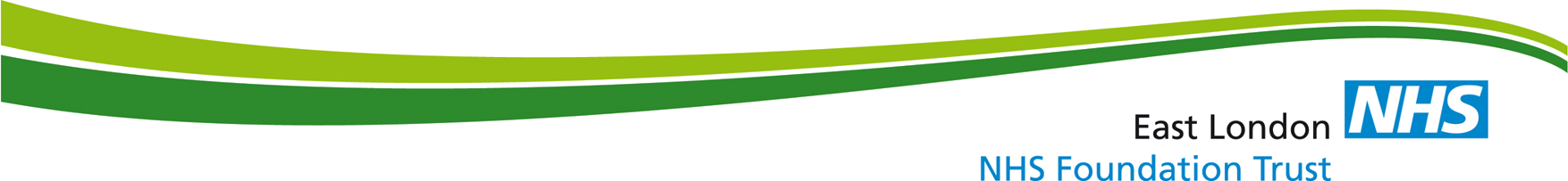 